A Knights of the Blind Joint EventCalling all Lions and VIPs (Visually Impaired Persons) …Love to Eat?  Love to Laugh?  Love to Dance?Join us!What:  Fundraiser SocialWhen: Saturday, February 23, 2019Where: Momilani Community Center*715 Hoomoana Street in Pearl City*Shoutout to Lion Breene for arranging this venue Time: 5:30 to 9:00 pmCost: $10.00 includes dinnerActivities include games and dancingAll proceeds from the prize raffle will go to the Hawaii Lions Foundation, a non-profit organization that always supports our needs and events.All monies raised will be presented at the Walk for Vision and Hearing on March 9, 2019.  Please support and come out to this event too.)Please RSVP by February 10 to Sharon Ige, sharonige003@hawaii.rr.com or call 892-9477Bring your family and friends to this alcohol-free event!Food!  Fun!  Fellowship!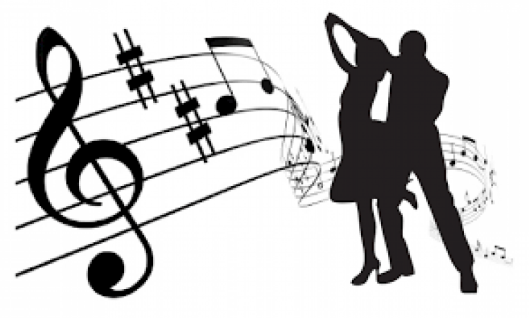 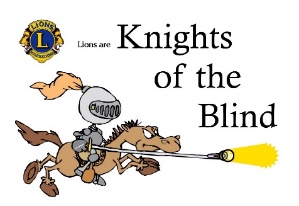 